Exit This Way – Show Day Schedule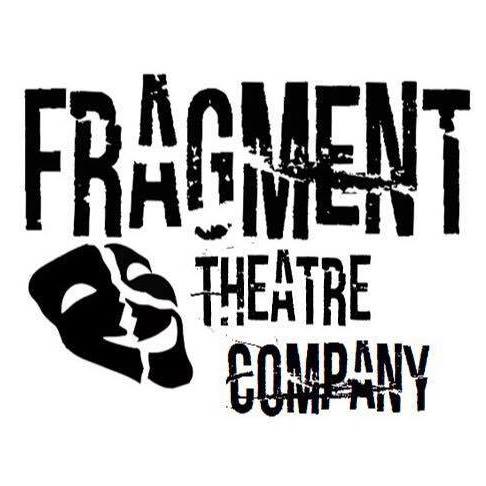 8.45am – All company members to arrive at LPAC9.00am – Get into auditorium 9.05am – Start building set 2 x rostra with 4 legs Scaffolding to attach to rostra3x black metal cages (6ft x 8ft)2 x steps up to platform either sideMannequin(s)BikePosition TVsPlace props and ‘rubbish’ on stage10.00am – Sort out extra Tech things from yesterday Scaffolding beside rostra (and work out washing line length and how to tie it)Mics and mic standsSheets (Attach them and roll them up) and projectionFlood light with gel11.00am – Technical Run with stops12.00pm – Feedback and comments from Joe. Work on bits that need improving1.00pm – Lunch1.45pm – Everyone back at LPAC to set stage for a full dress run at 2pm2.00pm – Full Dress and Tech run3.00pm – Feedback from Joe and Mark(?)3.30pm – Break3.45pm – Work on feedback4.30pm – Dinner6.30pm – All company members to be back at LPAC to pre-set stage and get into costume7.30pm – Show starts8.30pm – Show ends					8.45pm – Start striking set10.00pm – Everything cleared from LPAC